               ב"סטודיו שגית"                 ממשיכים להתאמן  דרך zoom              מתרגלים שעורי עיצוב ופילאטיס בוקר וערב                 הצטרפו לקבוצות שלנו ותהנו                      לפרטים נוספים             מוזמנים ליצור קשר ולהירשם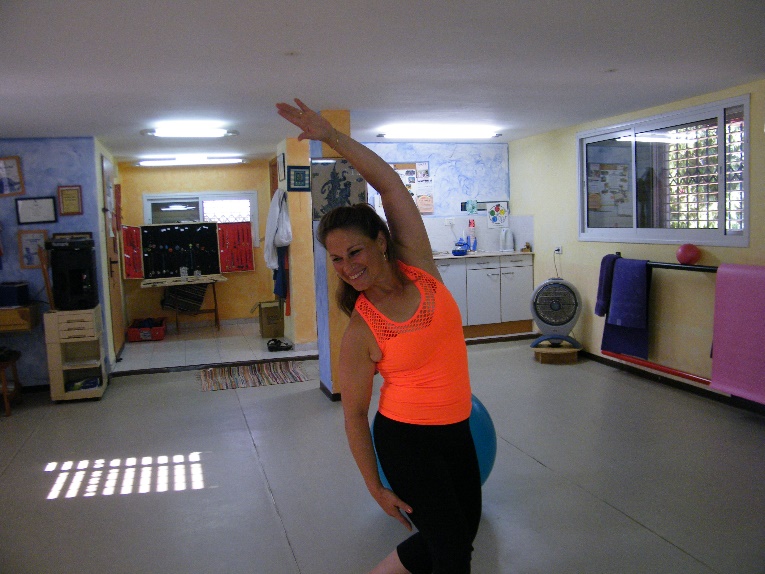 שגית בסין רונן 0544377239 